O B J E D N Á V K Ačíslo :  133/2023ObjednatelObjednatelIČO:IČO:00064289DIČ:CZ00064289CZ00064289CZ00064289CZ00064289CZ00064289CZ00064289CZ00064289CZ00064289CZ00064289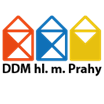 Dům dětí a mládeže hlavního města PrahyDům dětí a mládeže hlavního města PrahyDům dětí a mládeže hlavního města PrahyDům dětí a mládeže hlavního města PrahyDům dětí a mládeže hlavního města PrahyDům dětí a mládeže hlavního města PrahyDům dětí a mládeže hlavního města PrahyDům dětí a mládeže hlavního města PrahyDům dětí a mládeže hlavního města PrahyDům dětí a mládeže hlavního města PrahyDům dětí a mládeže hlavního města PrahyDům dětí a mládeže hlavního města PrahyDům dětí a mládeže hlavního města PrahyKarlínské náměstí 7Karlínské náměstí 7Karlínské náměstí 7Karlínské náměstí 7Karlínské náměstí 7Karlínské náměstí 7Karlínské náměstí 7Karlínské náměstí 7186 00  Praha186 00  Praha186 00  Praha186 00  Praha186 00  Praha186 00  PrahaDodavatelDodavatelIČO:24256714DIČ:CZ24256714Silic Média s.r.o.Silic Média s.r.o.Silic Média s.r.o.Silic Média s.r.o.Silic Média s.r.o.Silic Média s.r.o.Bankovní spojeníBankovní spojeníHavlíčkova 232Havlíčkova 232Havlíčkova 232Havlíčkova 232Havlíčkova 232Havlíčkova 232Číslo účtuČíslo účtu2000150059/60002000150059/60002000150059/60002000150059/60002000150059/6000ÚvalyÚvalyÚvalyÚvalyÚvalyÚvaly250 82  Úvaly250 82  Úvaly250 82  Úvaly250 82  Úvaly250 82  Úvaly250 82  ÚvalyObjednáváme:Objednáváme:Objednáváme:vějíře VědaFest 2023vějíře VědaFest 2023vějíře VědaFest 2023vějíře VědaFest 2023vějíře VědaFest 2023vějíře VědaFest 2023vějíře VědaFest 2023vějíře VědaFest 2023vějíře VědaFest 2023vějíře VědaFest 2023vějíře VědaFest 2023vějíře VědaFest 2023Objednáváme u Vás:

zakázkové vějíře 21x38 cm 600 ks na VědaFest 2023.



Cena celkem včetně DPH 77 746,00 Kč.







středisko: Ředitelství
Objednávku vystavil: Hana Seifertová
Objednávku schválil: Ing. Mgr. Libor Bezděk







Objednávka bude zveřejněna ve veřejně přístupné elektronické databázi smluv.

Akceptovaná objednávka nabývá účinnosti nejdříve dnem uveřejnění v registru 
smluv.
Plnění předmětu této objednávky před její účinností se považuje za plnění podle 
této akceptované objednávky a 
práva a povinnosti z ní vzniklé se řídí touto objednávkou.
                                
Akceptace objednávky            
Tuto objednávku akceptujeme v celém rozsahu.    

                                
Dne:   2.5.2023                         jméno: Jana Fikrtová
                                
Objednáváme u Vás:

zakázkové vějíře 21x38 cm 600 ks na VědaFest 2023.



Cena celkem včetně DPH 77 746,00 Kč.







středisko: Ředitelství
Objednávku vystavil: Hana Seifertová
Objednávku schválil: Ing. Mgr. Libor Bezděk







Objednávka bude zveřejněna ve veřejně přístupné elektronické databázi smluv.

Akceptovaná objednávka nabývá účinnosti nejdříve dnem uveřejnění v registru 
smluv.
Plnění předmětu této objednávky před její účinností se považuje za plnění podle 
této akceptované objednávky a 
práva a povinnosti z ní vzniklé se řídí touto objednávkou.
                                
Akceptace objednávky            
Tuto objednávku akceptujeme v celém rozsahu.    

                                
Dne:   2.5.2023                         jméno: Jana Fikrtová
                                
Objednáváme u Vás:

zakázkové vějíře 21x38 cm 600 ks na VědaFest 2023.



Cena celkem včetně DPH 77 746,00 Kč.







středisko: Ředitelství
Objednávku vystavil: Hana Seifertová
Objednávku schválil: Ing. Mgr. Libor Bezděk







Objednávka bude zveřejněna ve veřejně přístupné elektronické databázi smluv.

Akceptovaná objednávka nabývá účinnosti nejdříve dnem uveřejnění v registru 
smluv.
Plnění předmětu této objednávky před její účinností se považuje za plnění podle 
této akceptované objednávky a 
práva a povinnosti z ní vzniklé se řídí touto objednávkou.
                                
Akceptace objednávky            
Tuto objednávku akceptujeme v celém rozsahu.    

                                
Dne:   2.5.2023                         jméno: Jana Fikrtová
                                
Objednáváme u Vás:

zakázkové vějíře 21x38 cm 600 ks na VědaFest 2023.



Cena celkem včetně DPH 77 746,00 Kč.







středisko: Ředitelství
Objednávku vystavil: Hana Seifertová
Objednávku schválil: Ing. Mgr. Libor Bezděk







Objednávka bude zveřejněna ve veřejně přístupné elektronické databázi smluv.

Akceptovaná objednávka nabývá účinnosti nejdříve dnem uveřejnění v registru 
smluv.
Plnění předmětu této objednávky před její účinností se považuje za plnění podle 
této akceptované objednávky a 
práva a povinnosti z ní vzniklé se řídí touto objednávkou.
                                
Akceptace objednávky            
Tuto objednávku akceptujeme v celém rozsahu.    

                                
Dne:   2.5.2023                         jméno: Jana Fikrtová
                                
Objednáváme u Vás:

zakázkové vějíře 21x38 cm 600 ks na VědaFest 2023.



Cena celkem včetně DPH 77 746,00 Kč.







středisko: Ředitelství
Objednávku vystavil: Hana Seifertová
Objednávku schválil: Ing. Mgr. Libor Bezděk







Objednávka bude zveřejněna ve veřejně přístupné elektronické databázi smluv.

Akceptovaná objednávka nabývá účinnosti nejdříve dnem uveřejnění v registru 
smluv.
Plnění předmětu této objednávky před její účinností se považuje za plnění podle 
této akceptované objednávky a 
práva a povinnosti z ní vzniklé se řídí touto objednávkou.
                                
Akceptace objednávky            
Tuto objednávku akceptujeme v celém rozsahu.    

                                
Dne:   2.5.2023                         jméno: Jana Fikrtová
                                
Objednáváme u Vás:

zakázkové vějíře 21x38 cm 600 ks na VědaFest 2023.



Cena celkem včetně DPH 77 746,00 Kč.







středisko: Ředitelství
Objednávku vystavil: Hana Seifertová
Objednávku schválil: Ing. Mgr. Libor Bezděk







Objednávka bude zveřejněna ve veřejně přístupné elektronické databázi smluv.

Akceptovaná objednávka nabývá účinnosti nejdříve dnem uveřejnění v registru 
smluv.
Plnění předmětu této objednávky před její účinností se považuje za plnění podle 
této akceptované objednávky a 
práva a povinnosti z ní vzniklé se řídí touto objednávkou.
                                
Akceptace objednávky            
Tuto objednávku akceptujeme v celém rozsahu.    

                                
Dne:   2.5.2023                         jméno: Jana Fikrtová
                                
Objednáváme u Vás:

zakázkové vějíře 21x38 cm 600 ks na VědaFest 2023.



Cena celkem včetně DPH 77 746,00 Kč.







středisko: Ředitelství
Objednávku vystavil: Hana Seifertová
Objednávku schválil: Ing. Mgr. Libor Bezděk







Objednávka bude zveřejněna ve veřejně přístupné elektronické databázi smluv.

Akceptovaná objednávka nabývá účinnosti nejdříve dnem uveřejnění v registru 
smluv.
Plnění předmětu této objednávky před její účinností se považuje za plnění podle 
této akceptované objednávky a 
práva a povinnosti z ní vzniklé se řídí touto objednávkou.
                                
Akceptace objednávky            
Tuto objednávku akceptujeme v celém rozsahu.    

                                
Dne:   2.5.2023                         jméno: Jana Fikrtová
                                
Objednáváme u Vás:

zakázkové vějíře 21x38 cm 600 ks na VědaFest 2023.



Cena celkem včetně DPH 77 746,00 Kč.







středisko: Ředitelství
Objednávku vystavil: Hana Seifertová
Objednávku schválil: Ing. Mgr. Libor Bezděk







Objednávka bude zveřejněna ve veřejně přístupné elektronické databázi smluv.

Akceptovaná objednávka nabývá účinnosti nejdříve dnem uveřejnění v registru 
smluv.
Plnění předmětu této objednávky před její účinností se považuje za plnění podle 
této akceptované objednávky a 
práva a povinnosti z ní vzniklé se řídí touto objednávkou.
                                
Akceptace objednávky            
Tuto objednávku akceptujeme v celém rozsahu.    

                                
Dne:   2.5.2023                         jméno: Jana Fikrtová
                                
Objednáváme u Vás:

zakázkové vějíře 21x38 cm 600 ks na VědaFest 2023.



Cena celkem včetně DPH 77 746,00 Kč.







středisko: Ředitelství
Objednávku vystavil: Hana Seifertová
Objednávku schválil: Ing. Mgr. Libor Bezděk







Objednávka bude zveřejněna ve veřejně přístupné elektronické databázi smluv.

Akceptovaná objednávka nabývá účinnosti nejdříve dnem uveřejnění v registru 
smluv.
Plnění předmětu této objednávky před její účinností se považuje za plnění podle 
této akceptované objednávky a 
práva a povinnosti z ní vzniklé se řídí touto objednávkou.
                                
Akceptace objednávky            
Tuto objednávku akceptujeme v celém rozsahu.    

                                
Dne:   2.5.2023                         jméno: Jana Fikrtová
                                
Objednáváme u Vás:

zakázkové vějíře 21x38 cm 600 ks na VědaFest 2023.



Cena celkem včetně DPH 77 746,00 Kč.







středisko: Ředitelství
Objednávku vystavil: Hana Seifertová
Objednávku schválil: Ing. Mgr. Libor Bezděk







Objednávka bude zveřejněna ve veřejně přístupné elektronické databázi smluv.

Akceptovaná objednávka nabývá účinnosti nejdříve dnem uveřejnění v registru 
smluv.
Plnění předmětu této objednávky před její účinností se považuje za plnění podle 
této akceptované objednávky a 
práva a povinnosti z ní vzniklé se řídí touto objednávkou.
                                
Akceptace objednávky            
Tuto objednávku akceptujeme v celém rozsahu.    

                                
Dne:   2.5.2023                         jméno: Jana Fikrtová
                                
Objednáváme u Vás:

zakázkové vějíře 21x38 cm 600 ks na VědaFest 2023.



Cena celkem včetně DPH 77 746,00 Kč.







středisko: Ředitelství
Objednávku vystavil: Hana Seifertová
Objednávku schválil: Ing. Mgr. Libor Bezděk







Objednávka bude zveřejněna ve veřejně přístupné elektronické databázi smluv.

Akceptovaná objednávka nabývá účinnosti nejdříve dnem uveřejnění v registru 
smluv.
Plnění předmětu této objednávky před její účinností se považuje za plnění podle 
této akceptované objednávky a 
práva a povinnosti z ní vzniklé se řídí touto objednávkou.
                                
Akceptace objednávky            
Tuto objednávku akceptujeme v celém rozsahu.    

                                
Dne:   2.5.2023                         jméno: Jana Fikrtová
                                
Objednáváme u Vás:

zakázkové vějíře 21x38 cm 600 ks na VědaFest 2023.



Cena celkem včetně DPH 77 746,00 Kč.







středisko: Ředitelství
Objednávku vystavil: Hana Seifertová
Objednávku schválil: Ing. Mgr. Libor Bezděk







Objednávka bude zveřejněna ve veřejně přístupné elektronické databázi smluv.

Akceptovaná objednávka nabývá účinnosti nejdříve dnem uveřejnění v registru 
smluv.
Plnění předmětu této objednávky před její účinností se považuje za plnění podle 
této akceptované objednávky a 
práva a povinnosti z ní vzniklé se řídí touto objednávkou.
                                
Akceptace objednávky            
Tuto objednávku akceptujeme v celém rozsahu.    

                                
Dne:   2.5.2023                         jméno: Jana Fikrtová
                                
Objednáváme u Vás:

zakázkové vějíře 21x38 cm 600 ks na VědaFest 2023.



Cena celkem včetně DPH 77 746,00 Kč.







středisko: Ředitelství
Objednávku vystavil: Hana Seifertová
Objednávku schválil: Ing. Mgr. Libor Bezděk







Objednávka bude zveřejněna ve veřejně přístupné elektronické databázi smluv.

Akceptovaná objednávka nabývá účinnosti nejdříve dnem uveřejnění v registru 
smluv.
Plnění předmětu této objednávky před její účinností se považuje za plnění podle 
této akceptované objednávky a 
práva a povinnosti z ní vzniklé se řídí touto objednávkou.
                                
Akceptace objednávky            
Tuto objednávku akceptujeme v celém rozsahu.    

                                
Dne:   2.5.2023                         jméno: Jana Fikrtová
                                
Objednáváme u Vás:

zakázkové vějíře 21x38 cm 600 ks na VědaFest 2023.



Cena celkem včetně DPH 77 746,00 Kč.







středisko: Ředitelství
Objednávku vystavil: Hana Seifertová
Objednávku schválil: Ing. Mgr. Libor Bezděk







Objednávka bude zveřejněna ve veřejně přístupné elektronické databázi smluv.

Akceptovaná objednávka nabývá účinnosti nejdříve dnem uveřejnění v registru 
smluv.
Plnění předmětu této objednávky před její účinností se považuje za plnění podle 
této akceptované objednávky a 
práva a povinnosti z ní vzniklé se řídí touto objednávkou.
                                
Akceptace objednávky            
Tuto objednávku akceptujeme v celém rozsahu.    

                                
Dne:   2.5.2023                         jméno: Jana Fikrtová
                                
Objednáváme u Vás:

zakázkové vějíře 21x38 cm 600 ks na VědaFest 2023.



Cena celkem včetně DPH 77 746,00 Kč.







středisko: Ředitelství
Objednávku vystavil: Hana Seifertová
Objednávku schválil: Ing. Mgr. Libor Bezděk







Objednávka bude zveřejněna ve veřejně přístupné elektronické databázi smluv.

Akceptovaná objednávka nabývá účinnosti nejdříve dnem uveřejnění v registru 
smluv.
Plnění předmětu této objednávky před její účinností se považuje za plnění podle 
této akceptované objednávky a 
práva a povinnosti z ní vzniklé se řídí touto objednávkou.
                                
Akceptace objednávky            
Tuto objednávku akceptujeme v celém rozsahu.    

                                
Dne:   2.5.2023                         jméno: Jana Fikrtová
                                
V  PrazeV  PrazeDne:2.5.2023Vyřizuje:Seifertová HanaTelefon:E-mail:Potvrzenou objednávku vraťte na výše uvedenou adresuPotvrzenou objednávku vraťte na výše uvedenou adresu